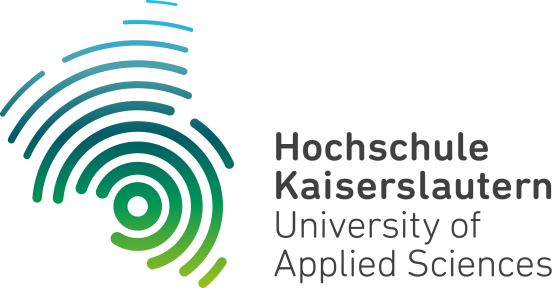 
Ingenieurtag an der Hochschule Kaiserslautern: Für Experten und solche, die es werden wollenEin breites Angebot für Wirtschaft, Schule, Studium und Beruf: das findet, wer am 9. Juli auf den Campus Kammgarn kommt. Der Erlebnistag rund um Energie und Technik ist ein Event für Fachleute und die ganze Familie. Er bietet ein vielfältiges Rahmenprogramm mit Familientag, Workshops zur Studienberatung, Führungen durch die Hochschullabore und eine Podiumsdiskussion mit hochkarätigen Referenten. Zentrales Thema ist Energie. Denn Energie bewegt die Welt und das Thema „Energie“ ist weltweit in Bewegung. Die Möglichkeiten der MINT-Berufe lassen sich in den Forschungslaboren der Hochschule Kaiserslautern entdecken. Wer sich über das Studienangebot im Ingenieurbereich informieren will und Orientierung bei der Berufswahl sucht, wird beim Ingenieurtag sicher fündig. Zahlreiche Firmen stellen sich vor, es gibt einen Beratungsworkshop zum Ingenieurstudium und die Meisterschule für Handwerker, die Technische Universität sowie die Hochschule stellen ihre Angebote vor und bieten Beratung. Weiter in die Tiefe geht es für das interessierte Fachpublikum und Mitglieder von VDI Nordbaden-Pfalz und VDE Kurpfalz bei einer Podiumsdiskussion unter der Überschrift „Energie 4.0: Herausforderung Energiewende“. Es diskutieren Experten von innovativen Technologie-Unternehmen und Energieversorgern den weiteren Weg der Energiewende. Der Ingenieurtag ist für Besucher kostenfrei. Für die Teilnahme an einigen der Workshops, Laborführungen und der Podiumsdiskussion ist dennoch eine Voranmeldung unter www.ingenieurtag-mrn.de erforderlich, da die Teilnehmerzahl begrenzt ist. Dort finden Interessierte auch das ausführliche Programm und die Zeiten der Workshops und Vorträge. (Fotos)((BU)) Hochschule Kaiserslautern: Campus Kammgarn (Foto: HSKL)Ihr Ansprechpartner: 
Prof. Dr.-Ing. Karsten Glöser, Fachbereich Angewandte Ingenieurwissenschaften ++ E-Mail: karsten.gloeser@hs-kl.de ++ Tel. 0631/3724- 2293V.i.S.d.P. Prof. Dr.-Ing. Hans-Joachim Schmidt, Präsident der HS Kaiserslautern ++ Tel: 0631/3724-2100 ++ Mail: praesident@hs-kl.de Red.: Pressestelle HS Kaiserslautern +++ Mail: presse@hs-kl.de Tel. Pressestelle KL: 0631/3724-2525 +++ Tel. Pressestelle PS: 0631/3724-7081 +++ Tel. Pressestelle ZW: 0631/3724-5136  Pressemitteilung vom 05.07.2022 